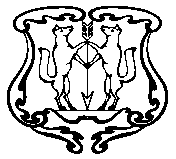 АДМИНИСТРАЦИЯ ГОРОДА ЕНИСЕЙСКАКрасноярского краяПОСТАНОВЛЕНИЕ13 марта 2018 год                                    г. Енисейск                                           № 54-пОб утверждении размера стоимости услуг, предоставляемых согласно гарантированному перечню услуг по погребению, социального пособия на погребение  на территории города ЕнисейскаВ соответствии с требованиями Федерального закона от 12.01.1996 № 8-ФЗ «О погребении и похоронном деле», на основании требований постановления Правительства Российской Федерации от 12.10.2010 №813 «О сроках индексации предельного размера стоимости услуг, предоставляемых согласно гарантированному перечню услуг  по погребению, подлежащих возмещению специализированной службе по вопросам  похоронного дела, а также предельного размера социального пособия на погребение», ст.1 Федерального закона от 19.12.2016 №444-ФЗ «О внесении изменений в отдельные законодательные акты РФ в части изменения порядка индексации выплат, пособий и компенсаций, установленных законодательством РФ и приостановлении действия ч.2 ст.6 Федерального закона «О дополнительных мерах государственной поддержки семей, имеющих детей», Уставом города Енисейска, ПОСТАНОВЛЯЮ:1. Установить стоимость гарантированного перечня услуг по погребению, предоставляемых в соответствии с п.1 ст.9  и ст.10 Федерального закона от 12.01.1996 №8 – ФЗ «О погребении и похоронном деле» согласно приложению 1 к настоящему постановлению.2. Установить стоимость гарантированного перечня услуг по погребению, предоставляемых в соответствии со ст.12 Федерального закона от 12.01.1996 №8 – ФЗ «О погребении и похоронном деле» согласно приложению 2 к настоящему постановлению.3. Утвердить требования к качеству гарантированного перечня услуг по погребению, предоставляемых в соответствии с п.1 ст.9  и ст.10 Федерального закона от 12.01.1996 №8 – ФЗ «О погребении и похоронном деле» согласно приложению 3 к настоящему постановлению.4. Утвердить требования к качеству гарантированного перечня услуг по погребению, предоставляемых в соответствии со ст.12 Федерального закона от 12.01.1996 №8 – ФЗ «О погребении и похоронном деле» согласно приложению 4 к настоящему постановлению.5. Считать утратившим силу постановление администрации города Енисейска от 27.02.2015 №27/1-п «Об утверждении требований к качеству услуг по погребению согласно гарантированному перечню, подлежащих возмещению за счет средств пенсионного фонда РФ», постановление администрации города Енисейска от 28.08.2014 №218-п «Об утверждении требований к качеству услуг по погребению согласно гарантированному перечню, подлежащих возмещению за счет средств краевого бюджета».6. Контроль  за исполнением  настоящего  постановления  возложить на заместителя главы города Енисейска по социально-экономическому развитию Е.А. Белошапкину.7. Настоящее постановление вступает в силу со дня его подписания и распространяет свое действие на правоотношения, возникшие с 01 февраля 2018 года, и подлежит опубликованию в газете «Енисейск-Плюс» и  размещению на официальном интернет – портале органов местного самоуправления города Енисейска www.eniseysk.com.    Глава города Енисейска                                                                       И.Н. АнтиповШмик Дмитрий Александрович,Жиденко Нина Сергеевна, 8(39195)2-4-49Приложение 1к постановлению администрации г. Енисейска                      от «    »			       2018 г.	                                                                                                 №Стоимостьгарантированного перечня услуг по погребению, предоставляемых в соответствии с п.1 ст. 9 и ст.10 Федерального закона от 12.01.1996 №8-ФЗ «О погребении и похоронном деле»Приложение 2к постановлению администрации г. Енисейска                      от «    »			       2018 г.	                                                                                                 №Стоимостьгарантированного перечня услуг по погребению, предоставляемых в соответствии со ст.12 Федерального закона от 12.01.1996 №8-ФЗ «О погребении и похоронном деле»Приложение 3к постановлению администрации г. Енисейска                      от «    »			       2018 г.	                                                                                                 №Требования к качеству гарантированного перечня услуг по погребению, предоставляемых в соответствии с п.1 ст. 9 и ст.10 Федерального закона от 12.01.1996 №8-ФЗ «О погребении и похоронном деле»Приложение 4к постановлению администрации г. Енисейска                      от «    »			       2018 г.	                                                                                                 №Требования к качеству гарантированного перечня услуг по погребению, предоставляемых в соответствии со ст.12 Федерального закона от 12.01.1996 №8-ФЗ «О погребении и похоронном деле»№ п/пПеречень услугСтоимость, руб.1.Оформление документов необходимых для погребения193,952.Предоставление и доставка гроба и других предметов, необходимых для погребения2 415,603.Перевозка тела (останков)  умершего на кладбище 1 148,004.Погребение  3 654,15Стоимость услуг всегоСтоимость услуг всего7 411,70№ п/пПеречень услугСтоимость, руб.1.Оформление документов необходимых для погребения193,952.Облачение тела318,233.Предоставление гроба2 097,374.Перевозка тела (останков)  умершего на кладбище 1 148,005.Погребение  3 654,15Стоимость услуг всегоСтоимость услуг всего7 411,70№ п/пГарантированный перечень услуг по погребениюТребования к качеству предоставляемых услуг1.Оформление документов, необходимых для погребенияОформление государственного свидетельства о смерти  установленной формы; справки о смерти для назначения и выплаты единовременного социального пособия на погребение по установленной форме; документов, необходимых для получения возмещения стоимости гарантированных услуг.2.Предоставление и доставка гроба и других предметов, необходимых для погребения Предоставление гроба с внутренней обивкой хлопчатобумажной тканью (расход ткани ). Доставка гроба к зданию морга.3.Перевозка тела (останков) умершего на кладбищеВынос гроба с телом умершего из морга, с установкой в автомобиль. Перевозка на кладбище (до места захоронения).4.ПогребениеКопка стандартной могилы с расчисткой места захоронения от снега в зимнее  время. Снятие гроба с телом умершего с автомобиля и перенос до места захоронения. Забивка крышки гроба в могилу. Засыпка могилы и устройство надмогильного холма, установка регистрационного знака (крест).№ п/пГарантированный перечень услуг по погребениюТребования к качеству предоставляемых услуг1.Оформление документов, необходимых для погребенияОформление государственного свидетельства о смерти  установленной формы; справки о смерти по установленной форме; документов, необходимых для получения возмещения стоимости гарантированных услуг.2.Облачение телаПредоставление савана из хлопчато-бумажной ткани длиной . Облачение тела.2Предоставление гробаПредоставление гроба с внутренней обивкой х/б тканью (рас-ход ткани ). Доставка гроба к зданию морга.3Перевозка умершего на кладбищеВынос гроба с телом умершего из морга, с установкой в автомобиль. Перевозка на кладбище (до места захоронения).4ПогребениеКопка стандартной могилы с расчисткой места захоронения от снега в зимнее  время. Снятие гроба с телом умершего с автомобиля и перенос до места захоронения. Забивка крышки гроба в могилу. Засыпка могилы и устройство надмогильного холма, установка регистрационного знака (крест).